1 декабря 2020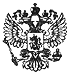 Федеральный закон от 30 декабря 2020 г. N 503-ФЗ "О внесении изменений в статьи 8 и 11 Федерального закона "О специальной оценке условий труда"     Принят Государственной Думой 22 декабря 2020 года     Одобрен Советом Федерации 25 декабря 2020 года     Статья 1     Внести в Федеральный закон от 28 декабря 2013 года N 426-ФЗ "Оспециальной оценке условий труда" (Собрание законодательства РоссийскойФедерации, 2013, N 52, ст. 6991; 2016, N 18, ст. 2512; 2019, N 52,ст. 7769) следующие изменения:     1) часть 4 статьи 8 дополнить предложением следующего содержания:"На рабочих местах, указанных в части 1 статьи 11 настоящего Федеральногозакона, в отношении которых действует декларация соответствия условийтруда государственным нормативным требованиям охраны труда, повторноепроведение специальной оценки условий труда не требуется до наступленияобстоятельств, установленных частью 5 статьи 11 настоящего Федеральногозакона.";     2) в статье 11:     а) часть 4 изложить в следующей редакции:     "4. Декларация соответствия условий труда государственнымнормативным требованиям охраны труда является бессрочной в случаесохранения условий труда на соответствующем рабочем месте.";     б) в части 5 слова "в период действия декларации соответствияусловий труда государственным нормативным требованиям охраны труда"исключить, слова "данная декларация" заменить словами "декларациясоответствия условий труда государственным нормативным требованиям охранытруда";     в) часть 7 признать утратившей силу.     Статья 2     1. Настоящий Федеральный закон вступает в силу со дня егоофициального опубликования.     2. Положения части 4 статьи 11 Федерального закона от 28 декабря2013 года N 426-ФЗ "О специальной оценке условий труда" (в редакциинастоящего Федерального закона) также применяются в отношении действующихдеклараций соответствия условий труда государственным нормативнымтребованиям охраны труда, внесенных в реестр деклараций соответствияусловий труда государственным нормативным требованиям охраны труда.Президент Российской Федерации                                  В. ПутинМосква, Кремль30 декабря 2020 годаN 503-ФЗ